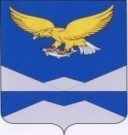 РОССИЙСКАЯ ФЕДЕРАЦИЯИРКУТСКАЯ ОБЛАСТЬКАЗАЧИНСКО-ЛЕНСКИЙ РАЙОНДУМАНЕБЕЛЬСКОГО МУНИЦИПАЛЬНОГО ОБРАЗОВАНИЯЧЕТВЕРТОГО СОЗЫВАР Е Ш Е Н И Еп. НебельРассмотрев и обсудив проект бюджета Небельского сельского муниципального образования на 2020 год и плановый период 2021 и 2022 годов, руководствуясь статями 92,190 Бюджетного кодекса Российской Федерации, Федеральным законом от 06.10.2003г. №131-ФЗ «Об общих принципах организации местного самоуправления и Российской Федерации», статьями 31, 47, 61, 62 Устава Небельского муниципального образования Казачинско-Ленского района Иркутской области, Дума Небельского сельского поселения,Р Е Ш И Л А:Статья 1Утвердить основные характеристики бюджета Небельского сельского поселения (далее – местный бюджет) на 2020 год:прогнозируемый общий объем доходов бюджета в сумме 5 987 900 рублей, из них объем безвозмездных поступлений в сумме4 417 900 рублей, из них дотации на сбалансированность бюджета – 883 100 рублей, дотации на выравнивании бюджетной обеспеченности в сумме 3 260 800 рублей, субвенции из областного бюджета – 174 000 рублей, субсидии – 100 000 рублей;общий объем расходов местного бюджета в сумме 6 046 775 рублей;размер дефицита местного бюджета в сумме 58 875 рублей, или 5% утвержденного общего годового объема доходов областного бюджета без учета утвержденного объема безвозмездных поступлений.Утвердить основные характеристики местного бюджета на плановый период 2021 и 2022 годов:прогнозируемый общий объем доходов местного бюджета на 2021 год в сумме 5 095 900 рублей, из них объем безвозмездных поступлений в сумме 3522 200 рублей, из них дотации на выравнивании бюджетной обеспеченности в сумме 3 247 100 рублей, субвенции из областного бюджета – 175 100 рублей, субсидии – 100 000 рублей, на 2022 год в сумме 5 073 200 рублей, из них объем безвозмездных поступлений в сумме 3 481 300 рублей, из них дотации на выравнивании бюджетной обеспеченности в сумме 3 202 400 рублей, субвенции из областного бюджета – 178 900 рублей, субсидии – 100 000;общий объем расходов местного бюджета на 2021 год в сумме 5 030 418 рублей, в том числе условно утвержденные расходы в сумме 125,88 тыс. рублей, на 2022 год в сумме 126,3 тыс. рублей, в том числе условно утвержденные расходы в сумме 5 132 896 рублей;размер дефицита местного бюджета на 2021 год в сумме 
59 013 рублей, или 5% утвержденного общего годового объема доходов местного бюджета без учета утвержденного объема безвозмездных поступлений, на 2022 год в сумме 56 696 рублей, или 5% утвержденного общего годового объема доходов местного бюджета без учета утвержденного объема безвозмездных поступлений.Статья 2Установить, что доходы местного бюджета, поступающие в 2020 – 2022 годах, формируются за счет:1) налоговых доходов, в том числе:а) доходов от региональных налогов в соответствии с нормативами, установленными Бюджетным кодексом Российской Федерации;б) доходов от федеральных налогов и сборов, в том числе налогов, предусмотренных специальными налоговыми режимами, в соответствии с нормативами, установленными Бюджетным кодексом Российской Федерации и Федеральным законом «О федеральном бюджете на 2020 год и на плановый период 2021 и 2022 годов»;2) неналоговых доходов;3) безвозмездных поступлений.Статья 3Установить нормативы отчислений по доходам от местных налогов в бюджет Небельского сельского поселения на 2020 год и на плановый период 2021 и 2022 годов согласно приложению 1 к настоящему решению.Статья 4Установить прогнозируемые доходы местного бюджета на 2020 год и на плановый период 2021 и 2022 годов по классификации доходов бюджетов Российской Федерации согласно приложениям 2, 3 к настоящему решению.Статья 51. Установить перечень главных администраторов доходов бюджета Небельского сельского поселения согласно приложению 4 к настоящему решению.2. Установить перечень главных администраторов источников финансирования дефицита бюджета Небельского сельского поселения согласно приложению 5 к настоящему решению.Статья 61. Утвердить распределение бюджетных ассигнований по разделам и подразделам классификации расходов бюджетов на 2020 год и на плановый период 2021 и 2022 годов согласно приложениям 6, 7 к настоящему решению.2. Утвердить распределение бюджетных ассигнований по разделам, подразделам, целевым статьям (муниципальным программам Небельского сельского поселения и непрограммным направлениям деятельности), группам видов расходов, подразделам классификации расходов бюджетов на 2020 год и на плановый период 2021 и 2022 годов согласно приложениям 8, 9 к настоящему решению.3. Утвердить ведомственную структуру расходов местного бюджета на 2020 год и на плановый период 2021 и 2022 годов (по главным распорядителям средств областного бюджета, разделам, подразделам, целевым статьям (муниципальным программам Иркутской области и непрограммным направлениям деятельности), группам видов расходов классификации расходов бюджетов) согласно приложению №10, 11 к настоящему решению.Статья 7Установить, что в расходной части местного бюджета создается резервный фонд администрации Небельского сельского поселения:на 2020 год в сумме 1 000,0 рублей;на 2021 год в сумме 1 000,0 рублей;на 2022 год в сумме 1 000,0 рублей.Статья 8 Утвердить объем бюджетных ассигнований дорожного фонда Небельского сельского поселения:На 2020 год в размере 374 300 рублей;На 2021 год в размере 378 000 рублей;На 2022 год в размере 396 200 рублей.Статья 9Утвердить объем межбюджетных трансфертов, предоставляемых бюджету Небельского сельского поселения:на 2020 год в сумме 0 рублей;на 2021 год в сумме 0 рублей;на 2022 год в сумме 0 рублей.Статья 10Установить, что остатки средств местного бюджета на начало текущего финансового года в объеме до 100 процентов могут направляться на покрытие временных кассовых разрывов, возникающих при исполнении местного бюджета, и на увеличение бюджетных ассигнований дорожного фонда Небельского сельского поселения, в объеме, не превышающем сумму остатка неиспользованных бюджетных ассигнований дорожного фонда Небельского сельского поселения.Статья 11 Установить, что в текущем финансовом году могут быть внесены изменения и поправки в местный бюджет по причине увеличения или уменьшения прогнозируемых доходов  и перераспределения средств между статьями в расходной части местного бюджета.Статья 12Установить, что безвозмездные поступления от юридических и физических лиц, имеющие целевое назначение, фактически полученные при исполнении местного бюджета сверх объемов, утвержденных настоящим решением, направляются на увеличение бюджетных ассигнований местного бюджета соответственно целям их предоставления.Установить, что безвозмездные поступления от юридических и физических лиц, фактически полученные в 2020 году при исполнении областного бюджета сверх объемов, утвержденных настоящим решением, в связи с чрезвычайной ситуацией, сложившейся в результате стихийных бедствий распределяются между главными распорядителями средств местного бюджета для расходования указанных средств на мероприятия по ликвидации последствий указанной чрезвычайной ситуации на основании решений Думы Небельского сельского поселения.Статья 131. Утвердить предельный объем муниципального долга Небельского сельского поселения:на 2020 год в сумме 1 570 000 рублей;на 2021 год в сумме 1 573 700 рублей;на 2022 год в сумме 1 591 900 рублей.2. Утвердить верхний предел муниципального долга Небельского сельского поселения: по состоянию на 1 января 2021 года в размере 58 875 рублей, в том числе верхний предел долга по муниципальным гарантиям Иркутской области – 0 рублей;по состоянию на 1 января 2022 года в размере 59 013 рублей, в том числе верхний предел долга по муниципальным гарантиям Иркутской области – 0  рублей;по состоянию на 1 января 2023 года в размере 56 696 рублей, в том числе верхний предел долга по муниципальным гарантиям Иркутской области – 0  рублей.Установить предельный объем расходов на обслуживание муниципального долга Небельского сельского поселения:в 2020 году в размере 0 рублей;в 2021 году в размере 0 рублей;в 2022 году в размере 0 рублей.Статья 14Утвердить программу государственных внутренних заимствований Небельского сельского поселения на 2020 год и на плановый период 2021 и 2022 годов согласно приложению 12 к настоящему решению.Статья 15Утвердить источники внутреннего финансирования дефицита местного бюджета на 2020 год и на плановый период 2021 и 2022 годов согласно приложениям 13, 14 к настоящему решению.Статья 16Установить, что при исполнении бюджета Небельского сельского поселения на 2020 год и на плановый период 2021 и 2022 годов приоритетными направлениями расходов являются следующие:Выплата заработной платы с начислениями на нее работникам казенных учреждений, находящихся в ведении органов местного самоуправления;Расходы на оплату коммунальных услуг.Статья 17Настоящее решение вступает в силу после дня его официального опубликования, но не ранее 1 января 2020  года.Опубликовать настоящее решение в «Вестнике Небельского муниципального образования Казачинско-Ленского района Иркутской области» и на официальном сайте Администрации Небельского сельского поселения        www.adm-neb.ru.Глава Небельского сельского поселения                                            А.А.Поповичот 25  декабря 2019 годаот 25  декабря 2019 года№ 72№ 72┌┐┌«Об утверждении бюджета Небельского сельского поселения на 2020 год и плановый период 2021-2022 годов»«Об утверждении бюджета Небельского сельского поселения на 2020 год и плановый период 2021-2022 годов»┐